Society for Post-Medieval ArchaeologyMedieval Pottery Research Group2019 Annual Conference‘One Thousand Years of Ceramic Innovation’5 October 2019Mortimer Wheeler House, Eagle Wharf Road, London N1 7EDRegistration FormContact Details* If you do NOT wish your email address to appear in the list of delegates, please tick this box:A buffet lunch is included. Please indicate whether you have any dietary requirements:Conference Fee (includes all refreshments)PAYMENT METHODSPayments may be made by cheque or bank transfer. We are sorry but we cannot accept credit or debit card payments.Payment by ChequePlease send the completed booking form and the cheque for the total amount to the Meetings Secretary at the address below, by 30 September 2019. Cheques should be made payable to The Medieval Pottery Research Group.Payment by Bank TransferUK bank transfers should be made to the following account. Please reference your name and CONFERENCE on the transaction. Please send the completed booking form to the Meetings Secretary at the address below by 30 September 2019, and indicate the method of payment. Name: 		The Royal Bank of Scotland, Lincoln Branch, 13 Stonebow Centre, Lincoln, LN21DQAccount Name: 	The Medieval Pottery Research GroupAccount Number:	12673301Sort Code: 	16.23.32International bank transfers should use the following:IBAN: 		GB06 RBOS 1623 3212 6733 01BIC: 		RBOS GB 2lSIGNATURE ...............................................................DATE ..................................................................Please Return the Completed Booking Form and any cheques to: MPRG Meetings SecretaryLorraine MephamMidholmeSalisbury RoadNetheravonWiltshire SP4 9RQl.mepham@wessexarch.co.ukNameAddressE-mail*Telephone (optional)Dietary requirementsFee CategoryCost per personNumber attendingTotalCostConference fee £25= €28Receipt requiredYesNoTotal Cost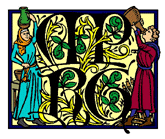 